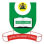 NATIONAL OPEN UNIVERSITY OF NIGERIAPLOT 91, CADASTRAL ZONE, NNAMDI AZIKIWE EXPRESSWAY, JABI - ABUJA                                                FACULTY OF SCIENCES                        DEPARTMENT OF PURE AND APPLIED SCIENCES                                                 July 2018 ExaminationsCOURSE CODE: 		PHY 405COURSE TITLE: 		ELECTRONICS IIICREDIT UNIT               3TIME ALLOWED 	          (3 HRS)INSTRUCTION: 		Answer question one (1) and any other four (4) questionsQUESTION 1							(a) What is an ASCII code? [2marks](b)  Add the following binary numbers 11100012 and 10101012   [3marks](c)   Draw the realisation of NOT gate using a transistor [3marks](d)  Describe Boolean algebra [3marks](e)  Minimise the expression  and draw the circuit diagrams of the expression           and the minimized version. [5marks](f)  Differentiate a combinational logic circuit from a sequential one [3marks](g)  Draw a digital circuit for a 5-bit binary adder [3marks]QUESTION 2 What are logic gates? [1mark]) Draw an AND gate using switches and explain its workability   [4marks] Represent an OR using switches and explain how this is possible [4marks] Draw the symbol of a NAND gate and give its truth table  [3marks]QUESTION 3Give the Boolean expressions for AND, OR and NOT gates [3marks]Give the logic circuits for the given expression Y = AB+A (B+C) +B (B+C) and its minimized expression.  [4marks]Simplify the  3 bit full adder whose truth table is given below and draw its circuit [5marks]QUESTION 4What are flip-flops?  [2marks]Differentiate an RS flip-flop from the clocked JK flip-flop  [6marks]Draw the circuit of (i) edge triggered RS flip-flop (ii) Edge triggered D flip-flop with preset and clear [4marks]QUESTION 5Simplify the expression   [3marks]Draw a controlled Shift-left register explain how it works [6marks]Draw the circuit of a synchronous counter [3marks]QUESTION 6Differentiate a register from a counter [4marks]Discuss buffer register[4marks]Draw a shift left register including its timing diagram  [4marks]ABCCARRYSUM0000000101010010111010001101101101011111